		Об утверждении Программы комплексного развития транспортной инфраструктуры на территории муниципального образования Тюльганский поссовет Тюльганского района Оренбургской областина период 2020 -2031 годыВ соответствии с Федеральным законом от 06.10.2003 № 131 –ФЗ « Об общих принципах организации местного самоуправления в Российской Федерации», ст 8,26,57.1 Градостроительного кодекса  Российской Федерации , Федеральным законом от 29.12.2014 г № 456-ФЗ «О внесении изменений в Градостроительный кодекс Российской Федерации и отдельные законодательные акты Российской Федерации», постановлением правительства Российской Федерации от 25.12.2015 № 1440 « Об утверждении требований к программам комплексного развития транспортной инфраструктуры поселение, городских округов» и в целях обеспечения устойчивого и эффективного развития транспортной инфраструктуры на территории муниципального образования Тюльганский поссовет Тюльганского района Оренбургской области, администрация Тюльганского поссовета постановляет: 1. Утвердить Программу комплексного развития транспортной инфраструктуры на территории муниципального образования Тюльганский поссовет Тюльганского района Оренбургской области на период 2020-2031 годы, согласно приложению. 2. Контроль за исполнением настоящего постановления возложить на заместителя главы администрации Тюльганского поссовета Ю.Н. Сухинина.3. Постановление вступает в силу после его официального опубликования (обнародования).Глава муниципального образования Тюльганский поссовет                                                                            С.В. ЮровРазослано: райадминистрация, райпрокуратура, в дело Приложениек постановлению администрации МОТюльганский поссоветот  06.05.2020  № 49-пАДМИНИСТРАЦИЯ МУНИЦИПАЛЬНОГО ОБРАЗОВАНИЯ ТЮЛЬГАНСКИЙ ПОССОВЕТ ТЮЛЬГАНСКОГО РАЙОНА ОРЕНБУРГСКОЙ ОБЛАСТИПрограмма комплексного развития транспортной инфраструктуры на территории муниципального образования Тюльганский поссовет Тюльганского района Оренбургской области на период 2020 -2031 годыпос. Тюльган 2020ВведениеОдним из основополагающих условий развития поселения является комплексное развитие транспортной инфраструктуры. Этапом, предшествующим разработке основных мероприятий Программы, является проведение анализа и оценка социально экономического и территориального развития муниципального образования.Анализ и оценка социально-экономического и территориального развития муниципального образования, а также прогноз его развития проводится по следующим направлениям:демографическое развитие;перспективное строительство;состояние транспортной инфраструктуры.Программа направлена на обеспечение надежного и устойчивого обслуживания потребителей услугами, снижение износа объектов транспортной инфраструктуры. Основными целями программы являются:обеспечение безопасности, качества и эффективности транспортного обслуживания	населения, а также юридических лиц и индивидуальных предпринимателей, осуществляющих экономическую деятельность (далее субъекты экономической деятельности) на территории муниципального образования;обеспечение доступности объектов транспортной инфраструктуры для населения и субъектов экономической деятельности в соответствии с нормативами градостроительного проектирования поселения;развитие транспортной инфраструктуры в соответствии с потребностями населения в передвижении, субъектов экономической деятельности в перевозке пассажиров и грузов на территории муниципального образования;развитие транспортной инфраструктуры, сбалансированной с градостроительной деятельностью в муниципальном образовании;обеспечение условий для управления транспортным спросом;создание приоритетных условий для обеспечения безопасности жизни и здоровья участников дорожного движения по отношению к экономическим результатам хозяйственной деятельности;создание приоритетных условий движения транспортных средств общего пользования по отношению к иным транспортным средствам;условия для пешеходного и велосипедного передвижения населения;эффективность функционирования действующей транспортной инфраструктуры.Бюджетные средства, направляемые на реализацию Программы, должны быть предназначены для реализации проектов модернизации объектов транспортной инфраструктуры и дорожного хозяйства, связанных с ремонтом, реконструкцией существующих объектов, а также строительством новых объектов.1. ПАСПОРТ ПРОГРАММЫ2. ХАРАКТЕРИСТИКА СУЩЕСТВУЮЩЕГО СОСТОЯНИЯ ТРАНСПОРТНОЙ ИНФРАСТРУКТУРЫ2.1. Анализ положения поселения в структуре пространственной организации субъекта Российской Федерации.	Муниципальное образование Тюльганский поссовет – административный центр Тюльганского района Оренбургской области, Приволжского федерального округа Российской Федерации. Расположен на севере центральной части Оренбургской области, в 130 км к северо-востоку от областного центра г. Оренбург, в 30 км от Башкортостана, в 30 км от автотрассы регионального значения Оренбург-Уфа и граничит:- на севере – с Городецким сельсоветом Тюльганского района;-  на северо-востоке – с Ташлинским сельсоветом Тюльганского района;- на востоке – с Ташлинским сельсоветом и Ивановским сельсоветом Тюльганского района;- на юге – с Репьевским и Екатеринославским сельсоветами;-  на западе – с Чапаевским сельсоветом. 	В состав поселения входит 3 населенных пункта: пос. Тюльган, с. Нововасильевка, с. Новониколаевка. Административным центром является поселок Тюльган. Численность населения поселения составляет 10856 человек. Территория поселения располагает экономически активной частью населения в основном пос. Тюльган, что способствует привлечению его в экономику и организации новых рабочих мест.2.2.  Социально-экономическая характеристика поселения, характеристика градостроительной деятельности на территории поселения, деятельность в сфере транспорта, оценка транспортного спроса.	Стабильное улучшение качества жизни всех слоев населения, являющееся главной целью развития Тюльганского поссовета, в значительной степени определяется уровнем развития системы обслуживания, которая включает в себя учреждения образования, здравоохранения, спорта, культуры и искусства, торговли и т.д. Комплекс объектов социального и культурно-бытового обслуживания населения населенных пунктов образует социальную инфраструктуру.   Экономический потенциал вновь Тюльганского поссовета составляет агропромышленный комплекс. Сельское хозяйство является доминирующей отраслью экономики поселения. Тюльганский район относится к северной зоне природно-сельскохозяйственного районирования в пределах Оренбургской области. Зона характеризуется наиболее благоприятным увлажнением (среднегодовое количество осадков 405 мм), распространением типичных черноземов. Здесь возделываются озимые культуры (рожь, пшеница), твердые сорта яровой пшеницы, овёс, гречиха, подсолнечник, картофель. Земли сельскохозяйственного назначения МО Тюльганский поссовет составляют 5390 га, или 53 % общей площади поссовета.	На территории поселения расположены: ООО «Оренбургуголь», ООО «Тюльганский электромеханический завод», МУП «Жилищно-коммунальное хозяйство Тюльганского поссовета», Тюльганское  ДУ ГУП  «Оренбургремдорстрой», ООО «Горняк», «ООО» Родник», редакция газеты «Прогресс-Т»,  филиал ГАОУ СПО «Шарлыкский  технический  техникум» п.Тюльган, ГБУСО «Комплексный центр социального обслуживания населения» в Тюльганском районе , ГБУЗ  «Тюльганская районная больница», 1 лицей, 2 общеобразовательные школы, 4 дошкольных учреждения, 1 учреждение дополнительного образования, Детская школа искусств, Детская юношеская спортивная школа,  Физкультурно-оздоровительный комплекс «Олимп», бассейн «Пингвин»,  Дворец культуры «Юбилейный», предприятия торговли, общественного питания, бытового обслуживания, хлебозавод, почтовое отделение и отделение  Сбербанка, 3 АЗС, ГЗС.2.3. Показатели работы транспортной инфраструктуры по видам транспорта.	Транспортный комплекс Тюльганского поссовета представлен автомобильным видом транспорта. Каркас транспортной сети поселения формируется дорогами:Межмуниципального или регионального значения: Таблица 1. Перечень автомобильных дорог общего пользования регионального и межмуниципального значения, находящихся в государственной собственности Оренбургской области на основании постановления Правительства Оренбургской области от 10.04.2012 г. № 313-п, проходящих по территории Тюльганского поссовета 2) Местного значения: Таблица 2.Перечень автомобильных дорог общего пользования местного значения Тюльганского поссовета.3) По территории района проходит железная дорога: конечная станция Тюльган на ветке от станции Мурапталово на линии Оренбург – Уфа.4) Общественный, водный и воздушный транспорт на территории поселения отсутствует.Всего протяженность улично-дорожной сети на территории Тюльганского поссовета составляет- 37,463 км.Все населенные пункты поселения имеют устойчивую автотранспортную связь с административным центром поселения, являющимся и районным центром.Автомобильный транспорт используется как для внутрирайонных перевозок, так и для доставки грузов между населенными пунктами поселения. 2.4. Характеристика условий пешеходного и велосипедного передвижения.Пешеходное движение является наиболее предпочтительным видом корреспонденций, поскольку предъявляет наименьшие требования к транспортной инфраструктуре, не порождает негативных последствий, связанных с загрязнением окружающей среды и зашумлением, а также способствует повышению уровня здоровья населения. Однако для удобного и безопасного перемещения граждан следует обеспечить улично-дорожную сеть необходимыми пешеходными связями с использованием соответствующих технических средств организации дорожного движения.Большая часть улиц и дорог муниципального образования Тюльганский поссовет не обеспечены тротуарами и пешеходными дорожками. Обустройство улично-дорожной сети поселения современной пешеходной инфраструктурой позволит решить ряд задач:- повысить уровень безопасности и комфорта пешеходного движения;- обеспечить пешеходные связи периферии в населенных пунктах с центром муниципального образования;- повысить пешеходную связность внутри населенных пунктов поселения;- обеспечить пешеходными маршрутами историко-ландшафтные комплексы, имеющие статус культурного наследия, в целях рекреации и развития туризма.Улично-дорожная сеть муниципального образования Тюльганский поссовет оборудована наружным электроосвещением.Велосипедное движение обладает теми же преимуществами, что и пешеходные перемещения, к тому же позволяет осуществлять корреспонденции на большие расстояния. Специализированные дорожки для велосипедного передвижения на территории поселения не предусмотрены. Движение велосипедистов осуществляется в соответствии с требованиями ПДД по дорогам общего пользования.2.5. Анализ уровня безопасности дорожного движенияВсесторонний анализ данных о ДТП является одной из наиболее важных составляющих частей работы по организации и обеспечению безопасности дорожного движения.На сегодняшний день проблема аварийности на автомобильных дорогах приобретает особую остроту в связи с увеличением парка транспортных средств, несоответствием дорожно-транспортной инфраструктуры потребностям участников дорожного движения и крайне низкой дисциплиной как водителей, так и пешеходов.В настоящее время обеспечение безопасности дорожного движения как на дорогах и улицах населенных пунктов, так и на трассах регионального и федерального значения, предупреждение дорожно-транспортных происшествий и снижение тяжести их последствий является одной из актуальных задач комплексного развития транспортной инфраструктуры.В качестве исходных данных для анализа статистики аварийности были использованы данные официальной статистики аварийности Главного управления по обеспечению безопасности дорожного движения (ГИБДД) РФ (http://stat.gibdd.ru/), открытые данные, предоставленные министерством внутренних дел РФ.За 9 месяцев 2019 года произошло 12 учетных дорожно-транспортных происшествий в Тюльганском районе. В результате данных ДТП 3 человека погибло, 13 человек получили ранения. Таким образом, можно сделать вывод, что аварийность на дорогах Тюльганского района за 9 месяцев 2019 году находилась на достаточно низком уровне.Проблема аварийности на автомобильных дорогах приобрела особую остроту в связи с крайне низкой дисциплиной участников дорожного движения.Обеспечение безопасности дорожного движения на улицах населенных пунктов и автомобильных дорогах поселения, предупреждение дорожно- транспортных происшествий (ДТП) и снижение тяжести их последствий является на сегодня одной из актуальных задач.Основными причинами совершении ДТП с тяжкими последствиями по данным Государственной инспекции безопасности дорожного движения являются: несоответствие скорости движения конкретным дорожным условиям, управление автомобилем в состоянии алкогольного опьянения, нарушение скоростного режима, нарушение правил обгона и нарушение правил дорожного движения пешеходами.В связи с рисками ухудшения обстановки с аварийностью и наличием проблемы обеспечения безопасности дорожного движения требуются выработка и реализация долгосрочной стратегии, координация усилий всех заинтересованных служб и населения, органов местного самоуправления. С целью снижения остроты создавшейся проблемы применение программно-целевого метода позволит добиться:- координации деятельности органов местного самоуправления в области обеспечения безопасности дорожного движения;2.6. Оценка уровня негативного воздействия транспортной инфраструктуры наокружающую среду, безопасность и здоровье населенияАвтомобильный транспорт и инфраструктура автотранспортного комплекса относится к главным источникам загрязнения окружающей среды.Основной причиной высокого загрязнения воздушного бассейна выбросами автотранспорта является увеличение количества автотранспорта, его изношенность и некачественное топливо.Отработавшие газы двигателей внутреннего сгорания содержат вредные вещества и соединения, в том числе канцерогенные. Нефтепродукты, продукты износа шин, тормозных накладок, хлориды, используемые в качестве антиобледенителей дорожных покрытий, загрязняют придорожные полосы и водные объекты.Главный компонент выхлопов двигателей внутреннего сгорания (кроме шума) – окись углерода (угарный газ) – опасен для человека, животных, вызывает отравление различной степени в зависимости от концентрации. При взаимодействии выбросов автомобилей и смесей загрязняющих веществ в воздухе могут образоваться новые вещества, более агрессивные. На прилегающих территориях к автомобильным дорогам вода, почва и растительность является носителями ряда канцерогенных веществ. Недопустимо выращивание здесь овощей, фруктов и скармливание травы животным.Одним из направлений в работе по снижению негативного влияния автотранспорта на загрязнение окружающей среды является дальнейшее расширение использования альтернативного топлива – сжатого и сжиженного газа, благоустройство дорог, контроль работы двигателей.2.7. Основные задачи по развитию транспортно-коммуникационной инфраструктуры Тюльганского района и муниципального образования Тюльганский поссовет:1) Развитие автомобильных дорог регионального значения Региональные дороги являются собственностью Оренбургской области и в связи с этим основные мероприятия направлены на их сохранение, модернизацию и развитие, проводятся собственником данных дорог.На текущий момент одной из важнейших задач в области развития дорожной сети является обеспечение транспортными связями населенных пунктов, в рамках реализации национальных проектов, их реализация во многом связана с обеспечением доступности для населения сельской местности среднего и профессионального образования и медицинской помощи.2) Развитие автомобильных дорог местного значенияДля дальнейшего развития транспортной инфраструктуры необходима реконструкция существующих дорог местного значения, строительство асфальтобетонных подъездных автодорог к населенным пунктам.Планируемый транспортный каркас Тюльганского поссовета формируется из автомобильных дорог регионального и местного значения.Мероприятия по улучшению качества улично-дорожной сети населенных пунктов направленные на сохранение, реконструкцию и капитальный ремонт существующих дорог. При строительстве нового жилищного фонда на новых земельных участках, планируется проведение строительство и реконструкция новой улично-дорожной сети. 2.8. Оценка нормативно-правовой базы, необходимой для функционирования и развития транспортной инфраструктурыФункционирование и развитие транспортной инфраструктуры муниципальногообразования Тюльганский поссовет Тюльганского района Оренбургской области осуществляется в соответствии c:- Градостроительным кодексом Российской Федерации;- Федеральным законом от 08.11.2007 г. № 257-ФЗ «Об автомобильных дорогах и о дорожной деятельности в РФ и о внесении изменений в отдельные законодательные акты Российской Федерации»;- Федеральным законом от 10.12.1995 г. № 196-ФЗ «О безопасности дорожного движения»;- Постановлением Правительства РФ от 23.10.1993 г. № 1090 «О правилах дорожного движения»;- Схемой территориального планирования муниципального образования Тюльганский район, утвержденной решением Совета депутатов Тюльганского района от 13.12.2012 № 291-III-СД;- Генеральным планом муниципального образования Тюльганский поссовет Тюльганского района Оренбургской области, утвержденным решением Совета депутатов Тюльганского поссовета от 24.03.2011 №49.Нормативно-правовая база, необходимая для функционирования и развития транспортной инфраструктуры муниципального образования Тюльганский поссовет Тюльганского района Оренбургской области, в основном сформирована.2.9. Оценка финансирования транспортной инфраструктурыСоветом депутатов Тюльганского поссовета утверждено решение «О бюджете Тюльганского поссовета на 2020 год и плановый период 2021–2022 годы».В рамках Решения предусматриваются ремонт и содержание автомобильных дорог и инженерных сооружений на них в границах поселений в рамках благоустройства.ПРОГНОЗ ТРАНСПОРТНОГО СПРОСА, ИЗМЕНЕНИЯ ОБЪЕМОВ И ХАРАКТЕРИСТЕРА ПЕРЕДВИЖЕНИЯ НАСЕЛЕНИЯ И ПЕРЕВОЗОК ГРУЗОВ НА ТЕРРИТОРИИ ПОСЕЛЕНИЯ4.1. Прогноз социально-экономического и градостроительного развития поселенияСовременные тенденции жилищного строительства таковы, что основной объем жилищного фонда вводится за счет собственных средств населения (семьи с доходами выше среднего), государственное финансирование осуществляется в основном в рамках целевых программ и при этом постепенно сокращается.При анализе показателей текущего уровня социально-экономического и градостроительного развития сельского поселения, отмечается следующее:- транспортная доступность населенных пунктов поселения удовлетворяет потребностям его жителей;- объекты производства располагаются вблизи места концентрации проживания населения, что облегчает основной вид корреспонденций – трудовые.Развитие жилищного строительства на территории Тюльганского поссовета предусматривается за счет территориальных резервов.	В соответствии со статистическим анализом Федеральной службы государственной статистики (http://www.gks.ru\) уровень автомобилизации неуклонно растет и к 2030г достигнет 350 автомобилей на 1000 человек, что составит для территории Тюльганского поссовета около 3,8 тыс. автомобилей. 	Планировочная структура населенных пунктов поселения имеет четкую сетку улиц с квартальной застройкой.Запроектированная транспортная инфраструктура Тюльганского поссовета развивает и совершенствует существующие и создает новые, удобные транспортные связи.Рис. 1 Схема развития улично-дорожной сети пос.Тюльган 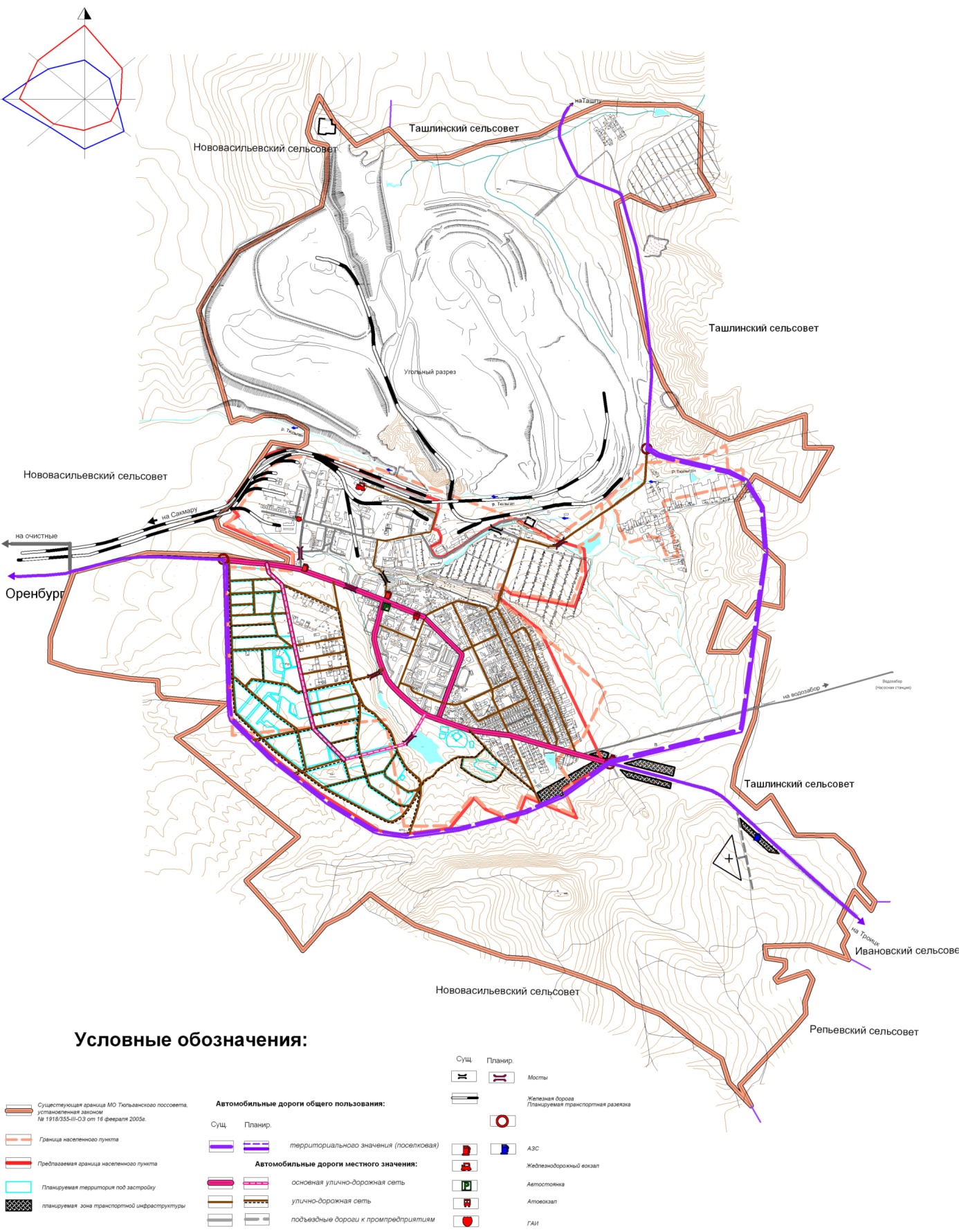 4.2. Прогноз транспортного спроса поселения, объемов и характера передвижения населения и перевозок грузов по видам транспорта, имеющегося на территории поселенияОтносительно стабильная демографическая и социально-экономическая ситуация в муниципальном образовании позволяет сделать вывод об отсутствии реальных предпосылок к значительному изменению транспортного спроса, объемов и характера передвижения населения на территории муниципального образования в расчетном периоде.Основным видом транспорта на территории поселения является автомобильный, объемы грузоперевозок автомобильным транспортом носят стабильный характер.В связи с невысоким транспортным спросом существующая инфраструктура автомобильного транспорта справляется с решаемыми задачами. Увеличение транспортного спроса прогнозируется в случае реализации проектных мероприятий Генерального плана (развитие агропромышленного комплекса, жилищного фонда, туристической сферы и т.д.), тогда возникнет потребность в строительстве новых дорог, связывающих новые объекты между собой.4.3. Прогноз развития транспортной инфраструктуры по видам транспортаНа основании современных трендов развития транспортных систем можно прогнозировать существенное развитие пешеходной и велосипедной инфраструктуры. Развитие в данном направлении позволит увеличить количество транспортных передвижений, совершаемых пешком и с помощью велосипедного транспорта, что позволит снизить негативное влияние транспортной инфраструктуры.4.4. Прогноз развития дорожной сети поселенияЦелью развития транспортной инфраструктуры исследуемой территории является создание условий для роста экономической активности муниципального образования, улучшения качества жизни населения за счет расширения спектра транспортных услуг, совершенствование транспортно-логистической инфраструктуры.В результате анализа существующей транспортной инфраструктуры Тюльганского поссовета выявлены следующие проблемы:требуются дополнительные работы по благоустройству улично-дорожной сети муниципального образования: значительная доля улиц и дорог, не имеющих усовершенствованного покрытия (асфальта-бетонного покрытия), достаточного количества пешеходных тротуаров;дорожное полотно автомобильных дорог муниципального образования Тюльганский поссовет требует проведение мероприятий (капитальный ремонт, реконструкция, текущее содержание и ремонт) направленных на улучшение качества в весенне-осенний период;с дальнейшем увеличением автотранспорта, рассмотреть вопрос улучшения ширины проезжей части ряда улиц, которые будут затруднять автомобильное движение, и приводящая к уменьшению пропускной способности улицы и риску возникновения дорожно-транспортных происшествий;В условиях хронического дефицита бюджетных средств на осуществление дорожной деятельности, в целях эффективного их расходования на ремонт и содержание дорог, сохраняется задача поиска и внедрения новых, более экономичных материалов и технологий.Сегодняшняя ситуация в дорожной отрасли характеризуется ростом спроса на автомобильные перевозки, увеличением количества автотранспортных средств и одновременно с этим отставанием в развитии дорожной сети, медленным ростом протяженности и пропускной способности автомобильных дорог.Проектируемая система дорожной сети предусматривает объединение единой системы транспорта и улично-дорожной сети в увязке с планировочной структурой населенного пункта и прилегающей к нему территории, обеспечивающая удобные быстрые и безопасные связи со всеми функциональными зонами населённого пункта, другими поселениями, объектами внешнего транспорта и автомобильными дорогами общей сети.Существующие автовокзал и железнодорожный вокзал сохраняются.На проектный срок в обслуживании внешних связей поселка будут два вида транспорта: железнодорожный транспорт и автомобильный.  Организация парковочных мест, автостоянок, гаражей для постоянного хранения автомобилей.Размещение объектов дорожного сервиса, производственных объектов и отдельных элементов обустройства автомобильных дорог.5.	ПЕРЕЧЕНЬ МЕРОПРИЯТИЙ (ИНВЕСТИЦИОННЫХ ПРОЕКТОВ) ПО ПРОЕКТИРОВАНИЮ, СТРОИТЕЛЬСТВУ, РЕКОНСТРУКЦИИ ОБЪЕКТОВ ТРАНСПОРТНОЙ ИНФРАСТРУКТУРЫ ПРЕДЛАГАЕМЫХ К РЕАЛИЗАЦИИ ВАРИАНТОВ РАЗВИТИЯ ТРАНСПОРТНОЙ ИНФРАСТРУКТУРЫ, ТЕХНИКО-ЭКОНОМИЧЕСКИХ ПАРАМЕТРОВ ОБЪЕКТОВ ТРАНСПОРТА, ОЧЕРЕДЬ РЕАЛИЗАЦИИ МЕРОПРИЯТИЙ (ИНВЕСТИЦИОННЫХ ПРОЕКТОВ)5.1. Мероприятия по развитию транспортной инфраструктуры по видам транспортаМероприятия по развитию транспортной инфраструктуры по железнодорожному, воздушному и водному транспорту не планируются ввиду недостаточности средств местного бюджета и отсутствия перспектив развития данных направленийМероприятия по развитию транспорта общего пользования не планируются в связи с отсутствием. 5.2. Мероприятия по развитию инфраструктуры для легкового автомобильноготранспорта, включая развитие единого парковочного пространстваВ настоящее время на территории муниципального образования Тюльганский поссовет большая часть объектов транспортной инфраструктуры для легкового автомобильного транспорта.Проектом Генерального плана поселения не предусмотрено строительство объектов дорожного сервиса.Основным направлением развития инфраструктуры для легкового автомобильного транспорта в рамках выбранного варианта проектирования является создание и эффективное функционирование единого парковочного пространства. При этом должен быть исключен дефицит парковочного пространства.5.3. Мероприятия по развитию инфраструктуры пешеходного и велосипедногопередвиженияМероприятия по развитию инфраструктуры пешеходного и велосипедного передвижения на территории Тюльганского поссовета поселения не планируются ввиду недостаточности средств местного бюджета.5.4. Мероприятия по развитию сети дорог поселенияВ целях развития сети дорог поселения планируется мероприятия по ремонту и содержанию дорог.В целях повышения безопасности дорожного движения должно быть реализовано комплексное мероприятие по повышению эффективности организации дорожного движения в этом направлении, включающее мероприятия по:- скоростному режиму движения транспортных средств на отдельных участках дорогили в различных зонах; - ограничению доступа транспортных средств на определенные территории;- устранению помех движению и факторов опасности (конфликтных ситуаций),создаваемых существующими дорожными условиями;Перечень мероприятий по проектированию, строительству, реконструкции объектов транспортной инфраструктуры                                                                                                                                                                                                                                  Таблица 3   ОЦЕНКА ОБЪЕМОВ И ИСТОЧНИКОВ ФИНАНСИРОВАНИЯ МЕРОПРИЯТИЙ (ИНВЕСТИЦИОННЫХ ПРОЕКТОВ) ПО ПРОЕКТИРОВАНИЮ, СТРОИТЕЛЬСТВУ, РЕКОНСТРУКЦИИ ОБЪЕКТОВ ТРАНСПОРТНОЙ ИНФРАСТРУКТУРЫ ПРЕДЛАГАЕМОГО К РЕАЛИЗАЦИИ ВАРИАНТА РАЗВИТИЯ ТРАНСПОРТНОЙ ИНФРАСТРУКТУРЫ	Для достижения цели и решения задач Программы в зависимости от конкретной ситуации могут применяться следующие источники финансирования: Федеральный бюджет, областной бюджет, бюджет муниципального образования Тюльганский район, бюджет Тюльганского поссовета, средства дорожных фондов, инвестиции и внебюджетные средства.06.05.2020г									  № 49-пНаименование ПрограммыПрограмма комплексного развития транспортной инфраструктуры на территории муниципального образования Тюльганский поссовет Тюльганского района Оренбургской области на период 2020 -2031  годыОснования для разработки Программы-	Градостроительный кодекс РФ от 29 декабря 2004 №190-ФЗ; - Постановление Правительства Российской Федерации от 25 декабря 2015года №1440 «Об утверждении требований к программам комплексного развития транспортной инфраструктуры поселений, городских округов»;- Федеральный закон от 06 октября 2003 года № 131-ФЗ «Об общих принципах организации местного самоуправления в Российской Федерации»;- Генеральный план муниципального образования Тюльганский поссоветЗаказчик ПрограммыАдминистрация МО Тюльганский поссовет  Разработчик программыАдминистрация МО Тюльганский поссовет  Цели и задачи ПрограммыЦели программы- развитие современной и эффективной транспортной инфраструктуры, обеспечивающей ускорение товародвижения и снижение транспортных издержек в экономике;- повышение доступности услуг транспортного комплекса для населения;- повышение комплексной безопасности 
и устойчивости транспортной системы.Для достижения указанных целей необходимо решение основных задач: -увеличение протяженности автомобильных дорог местного значения, соответствующих нормативным требованиям;- повышение надежности и безопасности движения по автомобильным дорогам местного значения;-обеспечение устойчивого функционирования автомобильных дорог местного значения;- увеличение количества стоянок для автотранспорта, создание условий для парковок автомобилей в установленных местах, освобождение придомовых территорий, пешеходных зон от автомобилей.; - развитие пешеходной инфраструктуры.Целевые показатели Программы- Безопасность, качество и эффективность транспортного обслуживания населения, юридических лиц и индивидуальных предпринимателей на территории поселения. - Доступность объектов транспортной инфраструктуры для населения и субъектов экономической деятельности в соответствии с нормативами градостроительного проектирования поселения. - Развитие транспортной инфраструктуры, сбалансированное с градостроительной деятельностью в поселении, повышения эффективности функционирования. - Создание приоритетных условий для обеспечения безопасности жизни и здоровья участников движения. - Создание условий для пешеходного и велосипедного движения населенияСроки и этапы реализации Программы2020- 2031 годыРеализация программы не предусматривает подразделения на этапы.  Основные мероприятия ПрограммыПоэтапная реконструкция сетей транспортной инфраструктуры; Поэтапная модернизация, направленная на увеличение эффективности транспортного обслуживания, повышение безопасности дорожного движения;Поэтапное приведение технического уровня существующих автомобильных дорог в соответствие с нормативными требованиямиОбъёмы и источники финансирования программыИсточники финансирования:- средства областного бюджета;- средства местного бюджета.Бюджетные ассигнования, предусмотренные в плановом периоде,   будут уточнены при формировании проектов бюджета поссовета с учетом  изменения ассигнований из областного бюджета.№ п/пИдентификационный номерНаименование автомобильной дороги (далее – а/д)Всего, км.В том числе с твердым покрытиемВсего мостовВсего мостовКатегория дороги№ п/пИдентификационный номерНаименование автомобильной дороги (далее – а/д)Всего, км.В том числе с твердым покрытиемшт.п.мКатегория дороги153 ОП МЗ 53Н-3304000Нововасильевка - Владимировка7,007,00V253 ОП МЗ 53Н-3305000Нововасильевка -Екатеринославка8,008,00IV353 ОП РЗ 53К-3312000Тюльган–Новомурапталово32,0032,00III453 ОП РЗ 53К-2105000Чебеньки–Троицкое43,0043,00252,08,9–III553 ОП РЗ 53К-2105140подъезд к пос. Тюльган от а/д Чебеньки–Троицкое10,0010,00III653 ОП МЗ 53Н-3313000Тюльган–Ташла9,009,00IV№ п/пНазвание улицыпротяженность, кмтип покрытияпримечаниепос. Тюльган1.ул. Пугачевская0,367гравийное2.ул. Высоцкого0,406гравийное3.ул. Аксакова0,411гравийное4.ул. Горняцкая1,684гравийное5.ул. Маяковского0,269гравийное6.ул. Олимпийская0,206гравийное7.ул. Солнечная0,204гравийное8.ул. Сосновая0,210гравийное9.ул. Культурная0,368гравийное10.ул. Пушкинская0,386гравийное11.ул. 8 Марта0,700а/б12.ул. М. Горького1,407а/б13.ул. Шахтостроительная1,029а/б14.ул. Кирова0,471а/б15. ул. Октябрьская1,052а/б16.ул. Промышленная3,287а/б, гравийное17.ул. Северная0,844а/б, грунт18.ул. Советская0,249а/б19.ул. Пионерская0,250а/б20.ул. Степная0,486гравийное21.ул. Строителей1,340гравийное22.Ул. Молодежная0,263гравийное23Ул. Лесная0,173а/б24ул. Восточная1,291а/б25Ул. Ленина1,956а/б, гравийное26ул. Первомайская0,682а/б27пер. Совхозный0,199а/б28пер. Торговый0,222а/б29ул. Терешковой0,472гравийное30пер. Школьный0,387а/б31пер. Почтовый0,213а/б32Ул. Гирина0,317а/б33Ул. С. Савицкой1,545а/б, гравийное34Ул. Шоссейная0,215гравийное35Ул. Южная0,275гравийное36Ул. Луговая0,373а/б37Ул. Есенина0,465а/бС. Нововасильевка38Ул. Новая0,165грунт39Ул. Совхозная1,110гравийное40Ул. Молодежная0,866грунт41Пер. Северный0,211гравийное42Ул. Железнодорожная0,064грунт43Ул. Центральная0,784гравийное44Ул. Паталаха2,105грунт45Ул. Северная0,789грунтС. Новониколаевка46Ул. Школьская1,619грунт47Ул. Луговая0,869грунт48Ул. Магистральная1,234грунт49Ул. Набережная0,648грунтВсего37,463№ п/пНаименование, вид работСроки реализацииСроки реализацииФинансовые потребности по годам, тыс. руб.Финансовые потребности по годам, тыс. руб.Финансовые потребности по годам, тыс. руб.Финансовые потребности по годам, тыс. руб.Финансовые потребности по годам, тыс. руб.Финансовые потребности по годам, тыс. руб.Финансовые потребности по годам, тыс. руб.Исполнитель№ п/пНаименование, вид работначалоокончание2020202120222023202220232024 -2031Исполнитель1.Приведение технического уровня существующих дорог в соответствие с нормативными требованиями20202031В рамках текущей деятельностиВ рамках текущей деятельностиВ рамках текущей деятельностиВ рамках текущей деятельностиВ рамках текущей деятельностиВ рамках текущей деятельностиВ рамках текущей деятельностиАдминистрация поссовета2.Организация парковочных мест, автостоянок.20252031В рамках текущей деятельностиВ рамках текущей деятельностиВ рамках текущей деятельностиВ рамках текущей деятельностиВ рамках текущей деятельностиВ рамках текущей деятельностиВ рамках текущей деятельностиАдминистрация поссовета3Размещение объектов дорожного сервиса, производственных объектов и отдельных элементов обустройства автомобильных дорог20292031В рамках текущей деятельностиВ рамках текущей деятельностиВ рамках текущей деятельностиВ рамках текущей деятельностиВ рамках текущей деятельностиВ рамках текущей деятельностиВ рамках текущей деятельностиАдминистрация поссовета